Publicado en Ciudad de México el 19/05/2020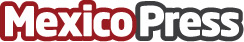 NICE presenta automatización de procesos robóticos que cambia el juego en los negocios y acelera el éxitoNEVA Unlimited ofrece la suite de soluciones RPA más completa de la industria en un solo paquete, lo que permite a las organizaciones automatizar sus negociosDatos de contacto:NICE SystemsNICE Systems5556152195Nota de prensa publicada en: https://www.mexicopress.com.mx/nice-presenta-automatizacion-de-procesos Categorías: Telecomunicaciones Inteligencia Artificial y Robótica Programación E-Commerce Software http://www.mexicopress.com.mx